PENGARUH LATIHAN PASSING AKTIF DIAMOND DAN TRIANGLETERHADAP AKURASI PASSING KLAB FUTSAL PUTRICHILDROOM  FC BANGKALANSKRIPSI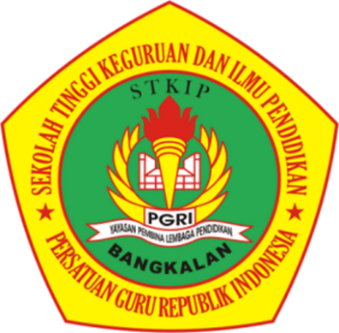 Adelya Dwi DayantiNIM 1947711001STKIP PGRI BANGKALANPROGRAM STUDI PENDIDIKAN OLAHRAGA2023PENGARUH LATIHAN PASSING AKTIF DIAMOND DAN TRIANGLETERHADAP AKURASI PASSING KLAB FUTSAL PUTRICHILDROOM  FC BANGKALANSKRIPSIDiajukan kepada STKIP PGRI Bangkalan untuk Memenuhi Sebagai Persyaratan dalam Memperoleh Gelar Sarjana Pendidikan PadaProgram Studi Pendidikan OlahragaAdelya Dwi DayantiNIM 1947711001PROGRAM STUDI PENDIDIKAN OLAHRAGASTKIP PGRI BANGKALAN2023PERSETUJUANSkripi oleh Adelya Dwi Dayanti, NIM 1947711001, dengan judul Pengaruh Latihan Passing Aktif Diamond Dan Triangle Terhadap Akurasi Passing Klab Futsal Putri Childroom  Fc Bangkalan.PENGESAHANSkripsi Oleh Adelya Dwi Dayanti, NPM 1947711001, Dengan Judul Pengaruh Latihan Passing Aktif Diamond Dan Triangle Terhadap Akurasi Passing klab Futsal Putri Childroom  Fc Bangkalan telah dipertahankan di depan Tim Penguji pada tanggal 21 Agustus 2023.KATA PENGANTARSegala puji dan syukur atas kehadirat Allah SWT sehingga penulis dapat menyelasaikan skripsi dengan judul “Pengaruh Latihan Passing Aktif Diamond dan Triangle Terhadap Akurasi Passing Klab Futsal Putri Childroom Fc Bangkalan” dengan baik.Dalam penyusunan skripsi ini banyak sekali hambatan dan rintangan yang penulis hadapi namun akhirnya penulis bisa melaluinya hal ini karena adanya bantuan dan juga bimbingan dari berbagai pihak baik moral maupun spiritual. Untuk itu, penulis menyampaikan ucapan terima kasih kepada: 1. Fajar Hidayatullah. M.Pd selaku Ketua STKIP PGRI Bangkalan 2. Heni Yuli Handayani. S.Pd. M,Kes Selaku Kaprodi pendidikan olahraga 3. Khoirul Anwar M.Pd selaku dosen wali dan dosen pembimbing I yang sudah memberikan dukungan, bimbingan dan pengarahan selama masa perkuliahan. 4. Fajar Hidayatullah. M.Pd selaku dosen pembimbing II5. Seluruh Dosen dan Staf STKIP PGRI Bangkalan. 6. Seluruh pengurus Bangkalan yang sudah memberikan izin penelitian dan juga   membantu kelancaran penelitian ini.7. Orang tua yang selalu membantu baik secara moril dan materil. Penulis memohon maaf atas semau kesalahan yang pernah dilakukan. Semoga skripsi ini memberikan manfaat dan mendorong penelitian-penelitian berikutnya. ABSTRAKDari penelitian ini meiliki tujuan yang ingin dicapai yaitu untuk mengetahui pengaruh latihan passing aktif diamond dan triangle terhadap akurasi passing pemain pada Childroom Fc Klab. Penelitian ini merupakan suatu penelitian yang menggunakan metode eksperimen dengan desain penelitian yang digunakan dalam penelitian ini adalah Nonequivalent Control Group Design. Subjek yang digunakan dalam penelitian ini adalah pemain Childroom Fc Klab, sebanyak 20 pemain. Teknik analisis data menggunakan uji t dengan taraf signifikan 0,05 atau 5 %. Hasil dari analisis data uji t pada kelompok A diperoleh nilai t hitung (10,157) > t tabel (2,262), dan hasil uji t pada kelompok B diperoleh data  nilai t hitung (10,118) > t tabel (2,262). Sehingga  dapat disimpulkan bahwa adanya pengaruh latihan passing aktif diamond dan triangle  terhadap akurasi passing para pemain Childroom Fc Klab. Berdasarkan persentase peningkatan adanya pengaruh dapat disimpulkan dalam akurasi latihan passing aktif diamond, triangle memiliki presentase jumlah 42,96% dan pada passing biasa diperoleh  dengan jumlah 37,80%.Kata kunci: Latihan Passing aktif diamond, triangle, dan akurasi passing.ABSTRACTFrom this study, the goal to be achieved is to determine the effect of active diamond and triangle passing exercises on the accuracy of passing players at Childroom Fc Clubs. This research is a study that uses experimental methods with the research design used in this study is the Nonequivalent Control Group Design. The subjects used in this study were the Childroom FC Club players, totaling 20 players. Data analysis techniques using the t test with a significant level of 0.05 or 5%. The results of the analysis of the t test data in group A obtained the value of t count (10.157) > t table (2.262), and the results of the t test in group B obtained data value of t count (10.118) > t table (2.262). So it can be concluded that there is an influence of active diamond and triangle passing exercises on the passing accuracy of Childroom Fc Club players. Based on the percentage increase in influence, it can be concluded that the accuracy of diamond active passing exercises, triangles have a percentage of 42.96% and ordinary passing is obtained with a total of 37.80%.Keywords: Passing exercises on diamond, triangle, and passing accuracy.DAFTAR ISIPERSETUJUAN 	iiPENGESAHAN	iiiKATA PENGANTAR	ivABSTRAK	vABSTRACT	viDAFTAR ISI	viiDAFTAR TABEL	ixDAFTAR GAMBAR	xBAB   I   PENDAHULUANLatar Belakang 	1Rumusan Masalah	4Tujuan Penelitia	4Manfaat Penelitian	4Asumsi Penelitian	5Definisi Operasional	5BAB   II   KAJIAN PUSTAKAKajian Teoritis	7Penelitian yang Relevan	13Kerangka Berpikir	14Hipotesis Penelitian	15BAB   III   METODE PENELITIANDesain Penelitian	16Waktu dan Tempat	17Populasi dan Sampel Penelitian	17Instrument Penelitian	18Teknik Pengumpulan Data	20Teknik Analisis Data	23BAB  IV  HASIL PENELITIAN DAN PEMBAHASANHasil Penelitian	27Pembahasan	33Keterbatasan Penelitian	35BAB  V  KESIMPULAN DAN SARANKESIMPULAN 	36SARAN 	37DAFTAR PUSTAKA	38LAMPIRAN	39DAFTAR GAMBARGambar 2 .1 Tekni Dasar Mengumpan (Passing)	8Gambar 2.2 Teknik Dasar Menahan Bola (Control)	9Gambar 2.3 Teknik Dasar Mengiring Bola (Dribbling)	10Gambar 2.4 Teknik Dasar Menembak (Shooting)	10Gambar 2.5 Kerangka Berpikir	15Gambar 3.1. Grid dan lapangan tes	18DAFTAR TABELTabel 3.1. desain penelitian nonequinvalnt control grup design	16Tabel 3.2  Norma  test short pas	19Tabel 3. 3 Transformasi Jumlah Bola Masuk Tes Short Pass Ke dalam T-Score	19Tabel 3.4 Transformasi Waktu Tes Short Pass Ke dalam T-Score	19Tabel 3.5 Program Latihan	21Tabel 4.1 Pembagian Kelompok	27Tabel 4.2 Data Penelitian Kelompok A	28Tabel 4.3 Data Penelitian Kelompok B	29Tabel 4.4 Hasil Uji Normalitas	31Tabel 4.5 Hasil Uji Homogenitas 	31Tabel 4.6 Hasil Uji T Paired Sampel T-Test	32BAB I 
PENDAHULUANLatar Belakang Olahraga futsal merupakan suatu permainan yang dilakukan secara cepat dan dinamis, dapat diartikan futsal merupakan sebagai suatu permainan olahraga yang dimainkan oleh dua tim di dalam lapangan yang setiap tim terdiri dari 5 pemain. Olahraga futsal masuk ke Indonesia sekitar tahun 2000-an. Di Indonesia futsal berkembang sangat pesat, baik mulai dari lingkungan perusahan, kampus bahkan sekolah, banyak yang menggemari permainan futsal (Jaya, 2008:22). Dalam segi ukuran lapanggan futsal memiliki ukuran lapangan yang relatif kecil jika dibandingkan dengan ukuran lapangan sepak bola. Karena ukuran yang dimiliki relatif lebih kecil diperlukan adanya kerja sama antar tim dan keaktifan pemain dalam bergerak mencari ruang untuk menciptakan sebuah gol. Keterampilan passing dan control  yang baik dapat membantu rekan satu tim untuk memudahkan menjaga penguasaan bola, mendikte tempo permainan, dan menciptakan peluang mencetak gol (Luxbacher, 2014). Dalam permainan futsal, bola bergerak sangat cepat karena tendangan pemainnya sangat keras. Artinya, para pemain harus benar-benar pandai mengoper bola secara akurat, sehingga bisa mengarah ke mana pun mereka mau. Jika seorang pemain tidak pandai mengoper secara akurat, permainan tidak akan berjalan dengan baik karena ada strategi dan rencana khusus yang mengandalkan passing yang akurat. Permainan tidak akan berjalan dengan baik apabila tidak didukung dengan adanya akurasi passing yang baik antar sesama pemain. Pada saat melakukan pengamatan, ditemukan ketika pemain sedang melakukan passing terdapat hasil passing yang kurang akurat, disebabkan saat melakukan passing pandangan terpacu pada bola saja, dan kurang memperhatikan target sasaran.  Selain itu, ditemukan bahwa posisi tubuh saat mengoper membuatnya lebih sulit untuk mengoper secara akurat. Selain hal tersebut dijumpai juga saat penempatan kaki tidak tepat di samping bola, dan cara mengayunkan kaki saat mengoper tidak menghasilkan tenaga yang cukup. Dari hasil pengamatan tersebut menjadi salah satu penyebab mengenai passing pemain yang kurang akurat tidak tepat pada sasaran.Dari hasil permasalahan tersebut, peneliti mencoba menerapkan passing aktif diamond dan triangle yang merupakan salah satu cara untuk berlatih mengoper bola. Hal ini dapat membantu pemain menjadi lebih baik dalam mengoper bola secara akurat. Peneliti memilih model ltihan ini karena mirip dengan cara kerja passing tes short pass. Dengan menggunakan latihan ini, pemain dapat belajar bagaimana mengoper bola dengan lebih baik dan membuat lebih sedikit kesalahan dalam melakukan passing. Latihan tersebut memiliki dua bentuk berbeda yaitu, pada latihan passing aktif diamond berbentuk persegi sedangkan triangle berbentuk segitiga.Latihan passing aktif diamond dan triangle ini merupakan bentuk latihan yang disajikan untuk mengembangkan kemampuan teknik dasar passing dengan berpindah tempat dari satu tempat ke tempat lain. Metode latihan passing aktif diamond, triangle  ini diharapkan mampu memperbaiki dan meningkatkan akurasi passing para pemain saat melakukan passing dan bergerak dari satu posisi ke posisi lain baik ke depan, ke kanan atau pun ke kiri lapangan untuk menciptakan ruang bagi rekan setim dalam permainan futsal. Latihan ini juga dibuat seperti layaknya melakukan passing dan bergerak aktif di daerah lapangan sendiri ataupun di daerah lapangan lawan agar mampu menguasai bola sebaik mungkin untuk melancarkan taktik yang sudah diterapkan.Oleh karena itu, untuk membuktikannya peneliti melakukan penelitian yang berjudul “Pengaruh Latihan Passing Aktif Diamond  dan Triangle Terhadap Akurasi Passing Klab Futsal Putri Childroom  Fc Bangkalan”Rumusan MasalahBerdasarkan latar belakang yang telah diuraikan di atas maka peneliti merumuskan masalah sebagai berikut. Adakah pengaruh latihan passing aktif diamond dan triangle terhadap akurasi passing klab futsal putri childroom  fc bangkalan ?.Tujuan PenelitianMengacu pada perumusan masalah di atas, maka tujuan yang hendak dicapai dalam penelitian ini adalah :Mengetahui ada tidaknya pengaruh penerapan latihan passing aktif diamond dan triangle terhadap akurasi melakukan passing pada anggota futsal putri Childroom Fc. Manfaat Penelitian  Dalam penelitian ini, mimiliki harapan untuk membantu seseoranng yang berbeda dengan cara yang berbeda, antara lain :Bagi peneliti dapat menambah pengetahuan tentang metode latihan futsal dan dapat digunakan untuk penelitian selanjutnya. Bagi para coach atau pelatih bisa memberikan ide-ide baru untuk latihan dan membantu mereka meningkatkan performa pemainnya. Dan bagi para pemain, hal itu dapat memotivasi mereka untuk melatih keterampilan mereka dan bermain lebih baik dalam permainan futsal.Asumsi PenelitianAsumsi atau anggapan dasar ini merupakan suatu gambaran dugaan, pemikiran, satu pendapat atau kesimpulan sementara, atau suatu teori sementara yang belum dibuktikan Berdasarkan dari pengertian asumsi diatas, maka asumsi yang dikemukakan dalam penelitian ini adalah : Latihan passing aktif diamond dan triangle dapat mempengaruhi akurasi passing klub futsal putri childroom fc Bangkalan.Definisi Operasional Definisi operasional meupakan. Untuk menggambarkan secara lebih operasional variabel dalam penelitian ini berikut dikemukakan definisi operasional masing-masing variabel tersebut :LatihanIstilah latihan berasal dari bahasa inggris yang mengandung beberapa makna seperti: practice, exercises, dan training. Pengertian tentang latihan (training) menurut Suharno HP dalam Djoko Pekik Irianto (2002: 32) adalah suatu proses mempersiapkan organisme atlet secara sistematis untuk mencapai mutu prestasi maksimal dengan diberi beban fisik dan mental yang teratur, terarah, meningkat dan berulang-ulang.Passing Merupakan gerakan mengoper bola sebagai langkah menyusun pola serangan. Passing merupakan salah satu dari teknik dasar bermain futsal.Passing DiamondMerupakan bentuk latihan passing yang di lakukan dengan membentuk segiempat atau persegi dengan arah passing yang sama kemudian di ikuti posisi pemain lain yang selalu berputar. Passing Aktif TriangleMerupakan Model latihan Passing aktif yang mepunyai bentuk segitiga dengan jarak lintasan antar sudut yang sama. Akurasi Mampu mengarahkan gerakan bola ke suatu sasaran dikenal sebagai akurasi passing. Sasaran targetnya dapat berupa objek yang jauh atau objek yang berpotensi dikenai  ( Anam , 2013 :79).Futsal Futsal merupakan salah satu cabang olahraga dari sekian banyak cabang olahraga yang diminati oleh masyarakat saat ini selain sepak bola (Festiawan,2020) BAB II
KAJIAN PUSTAKAA. Kajian TeoriitisHakikat Futsal Selain sepak bola, salah satu olahraga yang cukup digemari masyarakat adalah futsal. Juan Carlos Ceriani membuat penemuan awal futsal di Uruguay di Montevidio selama Piala Dunia 1930, yang menjadi tuan rumah Uruguay. Kegiatan baru tersebut dikenal sebagai sepak bola dalam ruangan atau futbol sala dalam bahasa Spanyol atau futebol de salao dalam bahasa Portugis (Jaya, 2008:1).Sepak bola dan permainan futsal memiliki kesamaan apabila dilihat dari teknik dasar permainannya, pembeda dari kedua olahraga tersebut adalah durasi waktu permainan. Jika dilihaat secara umum permainans futsal memiliki kemiripan dengan sepak bola yaitu, bermain menggunakan kaki namun diperbolehkan menggunakan tangan hanya untuk penjaga gawang. Berdasarkan sumber diatas dapat ditarik kesimpulan bahwa suatu permainan bola besar, yang dimainkan oleh 2 kelompok. Dalam tiap kelompok berjumlah  5 orang pemain, dalam memainkannya futsal yang dapat dimainkan dari berbagai kalangan.Teknik Dasar FutsalFestiawan (2020) mengatakan bahwa teknik dasar futsal terdiri dari passing, controlling, dribbling, shooting. Berikut dapat ijelaskan secara singkat di bawah ini.Teknik Dasar Mengumpan (Passing) Mengumpan (passing) adalah suatu keterampilan dasar yang dibutuhkan pemain saat bermain futsal (Justinus Lhaksana, 2011). Karena bola bergerak sejajar dengan tumit pemain di lapangan yang relatif kecil, diperlukan suatu umpanan  presisi yang kuat. Seperti yang ditunjukkan pada ilustrasi di bawah, passing melibatkan mengoper bola ke pemain lain.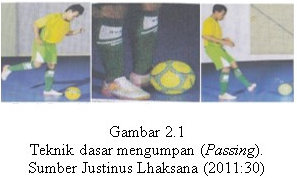 Gambar 2.1Tekni dasar mengumpan (Passing)Sumber Justinus Lhaksana (2011:30)    Keterangan :Pertama letakkan tumpuan kaki di sebelah samping bola, buka sakah satu. Kedua, kaki pada bagian dalam digunakan melakukan passing. Ketiga, tumit diperkuat agar pada saat menendang bola lebih kuat. keempat, agar bola tidak melambung, kaki bagian dalam diarahkan dari atas kemudian diarahkan ketengah bola dan ditekan kebawah.Teknik Dasar Menahan Bola (Control) Kemampuan mengatur bola saat menerima umpan dari rekan setim sangat penting untuk dimiliki pemain, ada beberapa cara mengontrol bola, yakni dengan kaki, dada dan paha.  menurut  pendapat John D. Tenang (2008: 69). Berikut metode untuk mengontrol bola :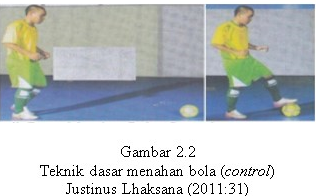 Gambar 2.2Tekni dasar menahan bola (Control)Sumber Justinus Lhaksana (2011:31)Keterangan : Pertama, jaga keseimbangan tubuh pada saat datangnya bola, serta pandangan selalu kedepan. Kedua, tahan bola dalam menahan bola, menggunakan bagian telapak kaki (sole), bertujuan supaya bola diam dan mudah dikuasai.Teknik Dasar Menggiring Bola (Dribbling)Menggiring atau sering disebut dribbling memiliki arti melakukan beberapa sentuhan pada bola (John D. Tenang. 20007:75). Dribbling merupakan kemampuan yang dimiliki setiap pemain dalam menguasai bola sebelum diberikan kepada temannya untuk menciptakan peluang dalam mencetak gol dapat dilihat pada gambar dibawah ini :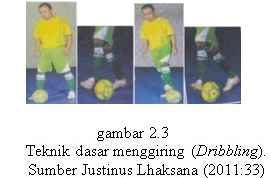 Gambar 2.3Tekni dasar menggiring (Dribbling)Sumber Justinus Lhaksana (2011:33)Keterangan : Pertama, jaga jarak dengan lawan serta kuasai bola tersebut. Kedua, jaga saat melakukan dribbling badan harus seimbang. Ketiga, harus menggunakan telapak kaki secara berkesinambungan serta pandangan harus tetap kedepan. Teknik Dasar Menembak (Shooting)Shooting merupakan suatu teknik dasar menendang bola dengan kuat dalam usaha untuk menghasilkan poin (John D. Tenang, 2008:84). Shooting dapat dibagi menjadi dua teknik, yaitu shooting menggunakan punggung kaki dan ujung sepatu, atau ujung kaki. Teknik menendang (shooting) dapat dilihat pada gambar dibawah ini :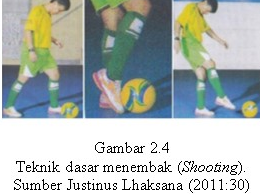 Gambar 2.4Tekni dasar menembak (Shooting)Sumber Justinus Lhaksana (2011:30)Keterangan : Pertama, kaki untuk tumpuan tempatkan di samping bola. Kedua, menendang gunakan kaki bagian punggung kaki dalam melakukan shooting. Ketiga, pandangan fokus kedepan. Keemapat, mendang dapat dengan kuat. Berdasarkan sumber diatas dapat ditarik kesimpulan bahwa pada teknik dasar futsal terdiri dari empat bagian, diantaranya yaitu passing, dribbling, shooting, controlling.Hakikat Passing Defenisi Passing passing diartikan sebagai suatu keterampilan dasar yang perlu diketahui oleh setiap pemain futsal (Irawan 2009:23). Passing ialah keterampilan dasar futsal yang penting untuk disempurnakan karena jika pemain tidak mahir maka permainan akan terkesan menghambat jalannya permaina dan tidak terlaksana dengan baik. Perlu diperhatikan bahwa arah passing dapat dipengaruhi oleh benturan bola pada kaki. Misalnya, jika bola ditendang dari bawah, bola akan memantul; jika ditendang di tengah, maka akan berjalan mendatar; dan jika ditendang ke kiri akan menggelinding ke kanan atau ke arah lain (Irawan, 2009: 24).Tipe atau jenis-jenis Passing Andri Irawan (2009:25) menyatakan bahwa berdasarkan jarak, lintasan dibagi menjadi tiga bagian: Jarak pendek (short pass) dengan jangkauan 0 sampai 4 meter. Jarak Lintasan Sedang 4-10 meter. Jarak jauh 10 meter atau lebih (long pass).Menurut Jaya (2008:62), berdasarkan analisis pergerakan selama transit:(a) badan menghadap ke sasaran, (b) alaskan kaki di samping bola, dan (c) kaki ke belakang mengayun ke depan mengarah bagian tengah bola. (d) Setelah melakukan tendangan, ayunkan terus ke depan mengikuti arah datangnya bola.Hakikat AkurasiAkurasi merupakan ketepatan yang dapat melakukan gerakan atau mengoper sesuatu tanpa membuat kesalahan  (Budiwanto 2012 : 43). Sasaran tersebut bisa berupa objek/suatu jarak yang akan dikenai (Anam, 2013 :79). Passing atau disebut mengoper merupakan seni memindahkan bola dari satu titik ke titik yang lain, permainannya menggunakan kaki ataupun anggota tubuh lainnya (Miellke, 2007:19). Dari penjelasan tersebut dapat ditarik kesimpulan bahwa akurasi passing  Sangat penting untuk akurat sehingga Anda dapat mengontrol bola dan memastikannya pergi ke tempat yang diinginkan.Bentuk Latihan Passing Passing Aktif DiamondMerupakan suatu bentuk latihan passing dalam melakukan latihan yang berbentuk wajik atau berlian dengan arah passing yang sama, kemudian diikuti posisi anak latih yang selalu berputar. Latihan ini memiliki jarak berkisar 5-7 meter karena jarak ini merupkan jarak ideal untuk latihan akurasi Passing, karena jika jarak passing terlalu jauh bola akan dengan mudah di potong oleh lawan saat bermain.Model latihan Passing aktif diamond di lakukan untuk meningkatkan kemampuan akurasi short Passing sekaligus untuk meningkatkan kemampuan mengontrol bola dari pemain yang melakukannya. Kelebihan dari model latihan Passing ini sangat mudah di lakukan karena latihan ini hanya melakukan Passing, mengontrol, dan moving. Latihan ini juga dapat meningkatkan kemampuan Passing support antar pemain.Passing Aktif TriangleMerupakan Model latihan passing aktif yang berbentuk segitiga dengan jarak lintasan antar sudut yang sama. Pada model latihan ini arah lintasan passing memiliki jarak 5-7m, jika jarak terlalu jauh maka bola akan mudah di potong oleh lawan. Latihan ini juga dapat meningkatkan kemampuan passing support antar pemain. Kendala yang di hadapi dalam model latihan ini yaitu, pemain harus belajar lebih keras dalam mengatur kecepatan passing, pemain akan mendapatkan kesulitan untuk mengarahkan bola dengan jarak dan sudut yang berbeda-beda setelah itu pemain harus melakukan pergerakan Profil Klab Childroom FcChildroom merupakan tim futsal yang berdiri pada tahun 2009 yang berdasarkan kekeluargaan, memiliki arti setiap pemain  adalah  saudara bagi anggota yang lain, setiap anggota mempunyai tanggung jawab  kemajuan dan keberlangsungan tim. Awal mula berdirinya childroom pada awalnya diinisiasi oleh para pekerja rumah sakit Syarifah Ambami Bangkalan. Keinginan dalam membentuk suatu tim atau klab yang lebih dari sekedar “tim kampung” mendorong pengurus anggota untuk merekrut anggota dari kalangan pelajar bahkan mahasiswa. Childroom semakin menunjukkan keseriusannya dengan merekrut pelatih yang telah berlisensi, dan juga menjadi salah satu pelatih Espirito Futsalismo Surabaya, Husnul Idrus Tuharea.Childroom mulai memperoleh banyak prestasi, salah satunya yaitu, ketika menjadi juara pada DCV Cup V 2016 yang berhasil meraih juara 1 dan berbagai kejuaraan besar di wilayah Bangkalan  yang telah diikuti. Kegiatan yang dilaksanakan mulai bermacam-macam tidak hanya berupa latihan rutin, melainkan mengagendakan kejuaraan, dan perumpulan rutin yang diadakan agar tetap terjalin kekeluargaan dari sebuah tim.   Childroom saat ini masih menjadi sebuah tim dalam klab yang eksis dalam dunia perfutsalan, yang ada di Bangkalan, telah dibuktikan oleh tim sampai sekarang diketuai oleh Angga Dwi Setiawanto,Skep.NS.B. Penelitian yang Relevan Hasil penelitiana yang relevan yaitu hasil penelitian sebelumnya yang sangat cocok dengan pencarian yang akan dilakukan. Guna mendukung kajian teoritis yang sudah diajukan sebelumnya dan dapat dijadikan sebagai dasar pengembangan kerangka refleksi.Penelusuran terkait untuk penelusuran ini adalah: “Pengaruh Suatu Model Latihan Passing Diamond, dan Model Latihan Triangle, Terhadap Keakuratan Passing Sepak Bola, Bagi Seluruh Pemain Tridadi Football Union (PSST) Tahun 2018” demikian judul salah satu penelitian yang diterbitkan dalam Novrizal Priawan Tahun 2018. Tujuan dari penelitian ini adalah untuk mengevaluasi akurasi passing pemain sepak bola Tridadi tahun 2018. Penelitian ini bersifat kuantitatif. Dua puluh pemain Persatuan Sepakbola Tridadi tahun 2018 dijadikan sebagai populasi dan sampel penelitian ini, dan mereka dipilih dengan menggunakan total sampling. Hasil perbandingan posttest dan pretest kelompok eksperimen 1 dan 2 menunjukkan thitung 2,101 dengan signifikansi 0,696 > 0,05. Pendekatan pelatihan passing segitiga, bisa jadi, memiliki peran yang lebih penting  (Wahyu Dwiyanto 2012) dengan judul “Pengaruh latihan memantulkan bola ke tembok terhadap kemampuan Passing mendatar siswa sekolah sepakbola panji putra usia 10-12 tahun” Tujuan penelitian ini adalah untuk pengaruh latihan memantulkan bola ke tembok terhadap kemampuan Passing mendatar siswa sekolah sepakbola panji putra usia 10-12 tahun, hasil dari penelitian initerdapat pengaruh signifikan 5% dari latihan memantulkan bola ke tembok terhadap kemampuan Passing mendatar siswa sekolah sepakbola panji putra usia 10-12 tahun.Kerangka BerpikirAkurasi dalam melakukan teknik dasar dalam permainan futsal sangatlah diperluka. Salah satu teknik dasar futsal yang harus dikuasai yaitu mengumpan atau biasa disebut dengan passing. Sebuah permasalahan yang akan diangkat dalam penelitian ini memiliki kaitan dengan hasil akurasi passing pada klab futsal childroom fc. ditemukannya teknik passing yang kurang tepat dan hasil passing yang kurang akurat.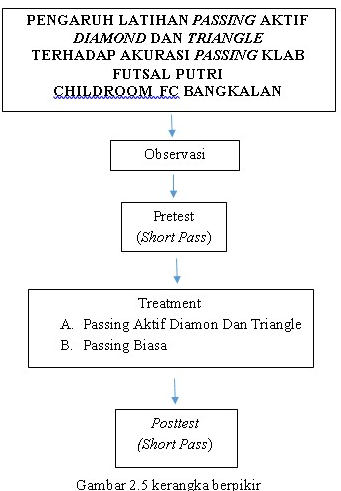 Hipotesis Penelitian Hipotesis yang diperoleh dari uaraian di atas sebagai berikut :Terdapat suatu pengaruh dari, Latihan Passing Aktif Diamond dan Triangle Terhadap Akurasi Passing Clab Futsal Putri Childroom Fc Bangkalan.BAB III
METODE PENELITIANJenis Penelitian Jenis penelitian ini mengunakan eksperimen semu (quasi eksperimental design), memiliki tujuan guna menguji secara langsung pengaruh sebuah variabel lain dan menguji hipotesis hubungan sebab akibat. Desain eksperimen semu mempunyai kelas eksperimen dan kelas kontrol, namun kelas kontrol tersebut tidak berfungsi sepenuhnya untuk mengontrol variabel-variabel luar yang mempengaruhi pelaksanaan eksperimen. Tabel 3.1Desain Penelitian Nonequivalent Control Group Design (Sugiono,2015:116) Keterangan :Waktu dan tempat Lokasi penelitian bertempat di lapangan Dafa Futsal jalan K.H Zainal Alim, Bangkalan. Penelitian dilakukan pada tanggal 15  Mei  – 19 Juni 2023.  Telah dilaksanakan selama 5 minggu dengan total pertemuan berjumlah 16 hari yang digunakan untuk latihan adalah hari Minggu, Senin, dan Kamis..Populasi dan Sampel Penelitian Populasi Penelitian Suharsimi Arikunto (2010:173) berpendapat bahwa, populasi merupakan total dari semua subjek penelitian. Populasi yang digunakan yaitu, anggota dari klab futsal putri childroom Fc Bangkalan dengan keseluruhan peserta berjumlah 36 peserta.2.   Sampel Penelitian Sugiyono, 2019 mengatakan bahwa sampel merupakan bagian dari jumlah dan karakteristik yang dimiliki oleh populasi tersebut. Teknik pengumpulan sampel yang digunakan menggunakan teknik purposive sampling, yaitu teknik penentuan sampel dalam pertimbangan tertentu (Sugiyono, 2019:133). Penggunaan purposive sampling yang dimaksud adanya syarat dan ketentuan yang berlaku salah satunya yaitu, pemain dengan minimal usia 15 tahun dan aktif mengikuti latihan rutin.  Jumlah sampel yang ada dalam penelitian ini sebanyak 20 anggota pemain dalam klab futsal Childroom Fc Bangkalan yang akan menjadi objek penelitian.Teknik dan Instrumen PenelitianInstrumen, yaitu suatu alat yang digunakan dalam mengumpulan data agar pekerjaan peneliti lebih baik dan lebih maksimal. Untuk mendapatkan data mengenai ketepatan passing dari subjek penelitian ini menggunakan, instrument test short pas dari Arsil (2015:141). Instrumen tes Passing dengan hasil uji coba yang dilakukan melalui validitas dan hasil data analisis yang telah dilakukan menunjukkan bahwasanny instrumen passing, test shot pas dinyatakan valid dengan jumlah validitas sebesar 0,66 sedangkan dari hasil pengujian reliabilitas diperoleh sebesar 0,69 yang berarti reliabilitas. Berikut  Prosedur pelaksanaan test short pas antara lain.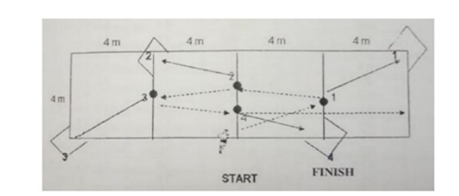 Gambar 3.1. Grid dan lapangan tesSumber : Arsil (2015)Keterangan :       : Peserta tes       : Bola    : Target/Sasaran tendangan 1 m    : Arah bola (tendangan)       : Arah lariPada penilaian tes tersebut, penilaian dilakukan ketika semua bola di tending dengan ketentuan skor yang telah ditentukan dengan perolehan waktu yang maksimal. Berikut deskripsi skor penilai test short pass.Table 3.2. Norma  test short pasSumber : (Arsil : 2015)Hasil T-Skore Bola masuk + Waktu tesTabel 3. 3 Transformasi Jumlah Bola MasukTes Short Pass Ke dalam T-ScoreSumber: Arsil (2015)Tabel 3.4. Transformasi Waktu Tes Short Pass Ke Dalam T-ScoreSumber: Arsil (2015)Teknik Pengumpulan Data Teknik pengumpulan data merupakan cara yang digunakan  peneliti untuk memperoleh data. Hasil data yang didapatkan akan  dijadikan bahan untuk membuat simpulan. Teknik yang digunakan sebagai berikut. 1.	Pelaksanaan Pretest dilakukan bertujuan mengetahui tingkat awal akurasi pemain sebelum dilakukan treatmen. Mengurutkan ranking skor pretest pemain (jumlah bola masuk dan waktu tercepat). Selanjutnya, dilakukan pembentukan kelompok dengan membagi 20 pemain ke dalam 2 kelompok, yaitu 10 pemain kelompok A dan 10 pemain kelompok B. Kelompok dibentuk menggunakan teknik Matched Subject Ordinal Pairing (MSOP) dengan pola A-B-B-A ke dalam dua kelompok yang memiliki jumlah anggota yang sama (Akhmad & Suriatno, 2021). Memberikan treatmen menggunakan model latihan passing aktif diamond,triangle (kelompok A) dan latihan biasa (kelompok B) yang dilaksanakan sebanyak 16 kali pertemuan  Melaksanakan posttest, memiliki tujuan mengetahui hasil akurasi passing setelah treatmen dilakukan.Tabel 3.5 Program Latihan .Teknik Analisis DataAnalisis data adalah suatu kegiatan setelah data dari seluruh responden atau sumber data lain terkumpul . Penelitian ini menggunakan analisis data dengan membandingkan hasil yang diperoleh dari pretest dan posttest setelah diberikannya perlakuan. Data hasil penelitian yang telah diperoleh kemudian diteruskan dengan menganalisa data dan kemudian ditariknya kesimpulan dengan statistik parametris menggunakan program SPSS 23.Uji PrasyaratUji Normalitas		Uji normalitas yang digunakan yakni, uji Kolmogorov-Sminorv dengan bantuan SPSS dengan tujuan untuk mengetahui variabel yang ada pada penelitian ini berdistribusi normal atau tidak. Dasar pengambilan keputusan jika nilai signifikasi>0,05 maka variabel berdistribusi normal.		Berikut langkah-langkah menggunakan uji Kolmogorov Smiinorv dalam program SPSS 23 :Input variabel dataAnalyze => Descriptive Statistics => ExplorePada menu Explore pindahkan data variabel yang ada disebelah kiri ke kolom Dependent list, dengan cara pilih semua data atau salah satu data dan klik panah disampingkolom Dependent List.Pilih menu plots ceklist  Normality Plots with tests lalu klik Continue.Uji HomogenitasUji homogenitas digunakan agar mengetahui varian dari beberapa populasi memiliki kesamaan atau tidak. Dasar pengambilan keputusan dengan membandingkan nilai signifikan > 0,05. Berikut langkah uji homogenitas menggunakan uji Anova dalam program SPSS 23 :Memberi pengkodean data sebagai pembeda antar dataBuka program SPSS, klik Variabel View, selanjutnya definisikan variabelnyaKlik Data View dan masukkan data hasil pretest dan posttest, lalu data kode pretest dan posttest yang telah dibuat tadiKemudian pilih Analyze lalu klik Compare Means dan One Way AnovaSelanjutnya masukkan variabel ketepatan passing ke kotak Dependen List dan variabel hasil ke kotak Factor lalu klik OptionsPada menu Options beri tanda centang pada Homogeneity of Variance lalu klik ContinueKlik OK.Uji HipotesisA. Uji TUji hipotesis dengan menggunakan uji-t melalui aplikasi SPSS 23 dengan tujuan untuk mengetahui signifikan atau tidaknya ketepatan passing setelah pretest dan posttes. Hasil tes dikatakan signifikan jika        t hitung > t tabel maka hipotesis diterima, sebalikya jika t hitung < t tabel maka hipotesi ditolak. pada taraf signifikan> 0,05 maka hipoesis ditolak dan jika < 0,05 maka hipotesis diterima.Berikut langkah-langkah uji hipotesis menggunakan uji-t dalam SPSS 23Masukkan data ke satu kolom pada Data View pada SPSSKlik Analyze => Compare Means => Independen-Samples T testMemilih variabel yang akan diuji pada kotak Test Variabel(s)Kemudian memilihGrouping VariabelLalu tentukan 2 jenis data padaDefine GroupsKlik Continue Lalu Ok.BAB IVHASIL PENELITIAN DAN PEMBAHASANHasil Penelitian Deskripsi Data Penelitian Dalam penelitian ini menggunakan 2 kelompok yaitu A dan B, kelompok A diberi perlakuan dengan latihan passing aktif diamond,tringle sedangkan kelompok B diberi perlakuan latihan passing biasa. Dalam pembagian kelompok tersebut menggunakan pengelompokan dengan carra oridinal pairing, berikut hasil yang diperoleh :               Tabel 4.1 Pembagian KelompokBerikut penguraian hasil dari masing-masing data penelitian.Kelompok A Menggunakan latihan passing aktif diamond, triangle.        Tabel 4.2 Data Penelitian Kelompok AKelompok BKelompok B menggunakan latihan passing biasa.    	         Tabel 4.3 Data Penelitian Kelompok BPresentase Peningkatan Tingkat Akurasi Passing Aktif Triangle, Diamond Dan Passing Biasa. untuk mengetahui besarnya peningkatan akurasi passing aktif diamond, trianle dan passing biasa dalam penelitian ini menggunakan rumus peningkatan presentase. mean different.Peningkatan presentase =  x 100 %Tabel 4.4 presentase peningkatan akurasi passng	Berdasarkan hasil penelitian pada tabel diatas diperoleh presentase peningkatan pada akurasi passing akif diamond, triangle diperoleh sebesar 42,96%. Sedangkan pada presentase peningkatan akurasi passing biasa sebesar 37,80%.Analisis DataSebelum melaksanakan uji hipotesis maka, diperlukan uji prasyarat. Hasil data pengukuran yang diuji, berhubungan dengan hasil penelitian yang memiliki tujuan untuk membantu analisis data menjadi lebih baik.  Analisis data digunakan untuk menguji normalitas, homogenitas dan uji hipotesis (uji-t), dapat dilihat sebagai berikut: Uji Normalitas Uji normalitas pada penelitian ini digunakan untuk mengetahui sebaran yang dimiliki berdistribusi normal atau tidak. Penghitungan uji normalitas pada penelitian ini menggunakan uji Kolmogorov-Smirnov. Kriteria yang digunakan untuk mengetahui normal, atau tidaknya suatu sebaran adalah jika p > 0,05 (5 %) sebaran dinyatakan normal, dan apabila p < 0,05 (5 %) sebaran dikatakan tidak normal. Hasil dari uji normalitas dapat dilihat pada tabel dibawah ini :Table 4.4 Hasil Uji NormalitasDari hasil data tersebut, diketahui bahwa semua data diperoleh            p > 0,05. Disimpulkan bahwa data penelitian tersebut berdistribusi normal. Uji Homogenitas Uji homogenitas berguna sebagai penguji suatu kesamaan pada  sampel, seragam atau tidak varian pada sampel yang diambil dari populasi.  Kriteria homogenitas yakni jika f hitung < f tabel test dinyatakan homogen, dan jika f hitung > f tabel test dikatakan tidak homogen. Hasil dari uji homogenitas dapat dilihat pada tabel berikut:Table 4.5 Hasil Uji HomogenitasBerdasarkan hasil uji homogenitas yang diperoleh yakni P > 0,05 menyatakan data tersebut bersifat homogen. Akurasi passing pemain pada Childroom Fc klab diperoleh nilai F hitung < F tabel juga dapat disimpulkan bahwa varians tersebut bersifat  homogen.Uji tPaired Sampel t-testPaired Sampel t-test digunakan untuk mengetahui pengaruh latihan passing aktif diamond dan triangle terhadap akurasi passing pemain pada Childroo Fc Bangkalan. Hasil uji hipotesis (uji-t) dapat dilihat pada tabel di bawah ini: Tabel 4.6  Hasil Uji t Paired Sampel t-testHipotesis 1 : mengunakan  Ho (tidak ada pengaruh) dan  Ha (terdapat pengaruh). Berdasarkan hasil analisis kelompok A (passing aktif diamond, triangle)  diperoleh nilai t hitung (10.157) > t tabel (2,262), dan nilai p (0,000) < dari 0,05. Hasil tersebut menunjukkan bahwa, Ho di tolak dan Ha diterima. Sehingga diartikan adanya pengaruh latihan passing aktif diamond, triangle terhadap akurasi passing pemain tim putri Childroom Fc Klab.Hipotesis 2 : menggunakan Ho (tidak ada pengaruh), dan Ha (terdapat pengaruh). Sedangkan hasil analisis pada kelompok B (passing biasa) diperoleh nilai t hitung (10,118) >  t tabel (2,262), dan nilai p (0,000) < dari 0,05. Hasil tersebut menunjukkan bahwa Ho di tolak dan Ha di terima. Sehingga diartikan bahwasannya adanya pengaruh latihan passing aktif biasa terhadap akurasi passing pemain pada Childroom Fc  Klab.B. Pembahasan Futsal merupakan permainan sepakbola mini yang dapat dimainkan di lapangan indour ataupun outdor. Futsal dimainkan dengan jumlah pemain di lapangan  berjumlah 5 vs 5 orang. Agar berjalannya permaian futsal dengan baik, harus di dukung oleh teknik dasar dan kondisi fisik yang baik. Salah satu teknik dasar yang penting adalah passing (mengoper) dalam mengoper seorang pemain diharuskan mempunyai akurasi yang baik. Akurasi sangat diperlukan guna memperoleh ketapatan saat mengoper bola kepada teman satu tim. Untuk meningkatkan akurasi passing permainan futsal, perlu adanya latihan yang intensif dan rutin, dalam penelitian ini memilik tujuan untuk meningkatkan akurasi passing dengan latihan passing aktif diamond dan triangle.Ada Pengaruh Latihan Passing Aktif Diamond, Triangle terhadap Akurasi Passing Pemain peda Childroom Fc Klab Dari haasil analisisi uji t pada kelompok A diperoleh nilai t hitung (10.157) > t tabel (2,262), diartikan ada pengaruh latihan passing aktif diamond, triangle terhadap akurasi passing pemain pada Childroom Fc Klab. Latihan passing aktif diamond merupakan bentuk latihan passing yang di lakukan dengan membentuk wajik atau berlian dengan arah passing yang sama, dan pada bentuk latihan aktif triangle yaitu bentuk latihan berbentk segitiga. Model latihan passing ini sangat mudah di lakukan karena latihan ini hanya melakukan passing, mengontrol, dan moving. Dengan latihan ini pemain melakukannya dengan cara lebih menekankan pada penguasaan passing secara berkelanjutan. Ada Pengaruh Latihan Passing Biasa Terhadap Akurasi Passing Pemain pada Childroom Fc Klab.Hasil analisisi uji t pada kelompok B diperoleh nilai t hitung (10,118) > t tabel (2,262), diartikan bahwasannya ada pengaruh latihan passing aktif biasa terhadap akurasi passing pemain pada Childroom Fc Klab. Latihan Passing biasa merupakan model latihan passing yang dilakukan secara berhadapan dengan jarak yang ditentukan. Dalam latihan ini pemain di tuntut untuk tepat pada arah yang akan di passing. Pengaruh Latihan Passing Aktif Diamond, Triangle  Terhadap Akurasi Passing Pemain Pada Childroom Fc Klab lebih besar daripada Latihan Passing Biasa.Dengan kedua model latihan tersebut dapat diartikan jika kedua latihan memberian pengaruh positif terhadap akurasi passing pemain futsal. Melihat dari keefektifan peningkatan akurasi diperoleh bahwa persentase peningkatan latihan passing aktif diamond, triangle lebih besar 42,96% dibandingkan dengan latihan passing biasa berjumlah 37,80%. Hasil tersebut diperoleh pada saat melakukan latihan passing dari awal hingga akhir. Dari data yang diperoleh bahwa latihan passing biasa memiliki jumlah yang lebih rendah dibanding latihan aktif diamond, triangle karena pada passing biasa pemain akan mendapatkan kesulitan untuk mengarahkan bola dengan jarak dan sudut yang berbeda-beda pada waktu yang telah ditentukan Keterbatasan Penelitian Penelitian ini telah dilakukan sebaik-baiknya, tetapi masih memiliki keterbatasan dan kekurangan, diantaranya : 1. Telah dijumpai beberapa pemain yang tidak serius dalam mengikuti kegiatan latihan sehingga hasil passing terkadang masih kurang akurat.2. Peneliti tidak dapat mengontrol kondisi fisik para pemain yang memiliki stamina berbeda antar pemain.BAB VKESIMPULAN DAN SARANKesimpulan Berdasarkan hasil penelitian dan pembahasan dapat diambil beberap kesimpulan yaitu: 1. Hasil analisisi uji t kelompok A diperoleh nilai t hitung (10,157) > t tabel (2,262), dapat disimpulkan ada pengaruh latihan passing aktif diamond, triangle terhadap akurasi passing pemain pada Childroom Fc Klab 2. Hasil analisis uji t kelompok B diperoleh nilai t hitung (10,118) < t tabel (2,262), dapat disimpulkan ada pengaruh latihan passing biasa terhadap akurasi passing pemain pada Childroom Fc Klab.3. Berdasarkan persentase peningkatan dapat disimpulkan akurasi dengan latihan passing aktif diamond, triangle dan latihan passing biasa  sebesar 0,023. B. Implikasi Berdasarkan kesimpulan di atas, hasil penelitian ini berimplikasi pada: 1.  Menjadi catatan yang bermanfaat bagi pelatih di Childroom Fc Klab, mengenai data akurasi passing.2. Adanya pengaruh latihan passing aktif triangle dan diamond terhadap akurasi passing pemain futsal dengan demikian kedua Latihan tersebut dapat menjadi saran sebagai salah satu program latihan.3. Sebagai kajian ilmiah untuk pengembangan ilmu keolahragaan ke depannya. C. Saran Berdasarkan kesimpulan di atas, ada beberapa saran yang dapat disampaikan yaitu:  Bagi peserta yang mempunyai akurasi passing yang masih belum cukup baik dapat menjadi saran melakukan latihan passing dengan dengan menggunakan  latihan passing aktif diamond, triangle. Bagi pelatih pengaruh latihan passing aktif diamond, triangle dapat dijadikan sebagai salah satu program latihan untuk meningkatkan akurasi passing pemain futsal.DAFTAR PUSTAKAPembimbing  IKhoirul Anwar M.PdNIDN. 0721128601Tanggal Pembimbing  IIFajar Hidayatullah M.PdNIDN. 0719098703MengetahuiKetua Prodi Pendidikan OlahragaHeni Yuli Handayani S.Pd.M.KesNIDN. 0727118705Tim PengujiNama Heni Yuli Handayani S.Pd.M.KesTanda TanganJabatanKetua/AnggotaKhoirul Anwar M.Pd Anggota/Pembimbing IMengetahui Ketua STKIP PGRI BangkalanFajar Hidayatullah M.Pd NIDN. 0719098703PenulisAdelya Dwi DayantiGroupPretestTindakanPosttestKelompok Eksperimen1O1X1O2Kelompok Eksperimen2O3X2O4X1 :Perlakuan 1 menggunakan passing aktif diamond dan triangle X2 :Perlakuan 2 menggunakan passing latihan biasa O1 :Hasil pretest kelas eksperimen 1O2 :Hasil posttest kelas eksperimen 1O3 :Hasil pretest kelas eksperimen 2O4 :Hasil posttest kelas eksperimen 2NoKlarifikasiT-Skore1Baik sekali≥ 1242Baik104 – 1233Sedang85 – 1034Kurang65 – 845Kurang sekali≤ 64T-ScoreBola Masuk664553452341T-ScoreTes ShortPass/10 detikT-ScoreTes Short  Pass/ 10 detik9084686765646362616059585756555453525150494847<3.003.01 - 4.004.01 - 7.097.10 - 7.327.33 - 7.697.70 - 7.897.90 - 8.118.12 - 8.308.31 - 8.468.47 - 8.688.69 - 8.818.82 - 9.069.07 - 9.219.22 - 9.449.45 - 9.629.63 - 9.809.81 - 10.0010.01 - 10.1510.16 - 10.3810.39 - 10.5710.58 - 10.7410.75 - 10.9210.93 - 11.13464544434241403938373635343332313029282522201911.14 - 11.3011.31 - 11.5011.51 - 11.7011.71 - 11.8111.82 - 12.0012.01 - 12.2012.21 - 12.4212.43 - 12.4712.48 - 12.7012.71 - 13.0313.04 - 13.2013.21 - 13.4013.41 - 13.5913.6013.61 - 13.8013.81 - 14.0914.10 - 14.2014.21 - 14.4014.61 - 14.6015.21 - 15.2015.70 - 15.7015.71 - 16.10- 19.78Minggu ke Pertemuan 	Uraian Kegiatan Waktu IIWarming up-dibariskan-berdoa-streaching -lari15 menitIILatihan passing (penerapan pretest)30 menit IIEvaluaiPendinginan (cooling down)Berdoa 20 menitIIII,IIIWarming up-dibariskan-berdoa-streaching -lariLatihan passing berhadapan15 menit 10 menitIIII,IIILatihan passing aktif diamond (treatment)20 menitIIII,IIIGame situasi 5 vs 520 menitIIII,IIIEvaluaiPendinginan (cooling down)Berdoa 20 menit IIIIV,VWarming up-dibariskan-berdoa-streaching -lariLatihan passing berhadapan15 menit 10 menitIIIIV,VLatihan passing aktif triangle20 menit IIIIV,VGame situasi 5vs520 menitIIIIV,VEvaluaiPendinginan (cooling down)Berdoa 20 menitIVVI,VIIWarming up-dibariskan-berdoa-streaching -lariLatihan passing berhadapan 20 menit15 menitIVVI,VIILatihan passing aktif diamond25 menitIVVI,VIIGame situasi 5vs520 menitIVVI,VIIEvaluaiPendinginan (cooling down)Berdoa20 menitVVIII,IXWarming up-dibariskan-berdoa-streaching -lariLatihan passing beerhadapan20 menit 15 menitVVIII,IXLatihan passing aktif triangle25 menit VVIII,IXGame situasi 5vs520 menitVVIII,IXEvaluaiPendinginan (cooling down)Berdoa20 menitVIX,XIWarming up-dibariskan-berdoa-streaching -lariLatihan passing berhadapan20 menit20 menitVIX,XILatihan passing aktif diamond30 menitVIX,XIGame situasi 5vs520 menitVIX,XIEvaluaiPendinginan (cooling down)Berdoa 20 menit VIIXII,XIIIWarming up-dibariskan-berdoa-streaching -lariLatihan passing berhadapan20 menit 20 menitVIIXII,XIIILatihan passing aktif triangle30 menitVIIXII,XIIIGame situasi 5vs520 menitVIIXII,XIIIEvaluaiPendinginan (cooling down)Berdoa 20 menit VIIIXIV,XVWarming up-dibariskan-berdoa-streaching -lariLatihan passing berhadapan20 menit 20 menitVIIIXIV,XVLatihan passing aktif triangle30 menitVIIIXIV,XVGame situasi 5vs520 menitVIIIXIV,XVEvaluaiPendinginan (cooling down)Berdoa 20 menit XVIWarming up-dibariskan-berdoa-streaching -lari15 menitXVIPenerapan posttest (short pass)30 menit XVIGame situasi 5vs540 menitXVIEvaluaiPendinginan (cooling down)Berdoa 20 menitNoNamaData PrettestAwalPembagian Kelompok1.P-598A2.P-391B3.P-1190B4.P-1290A5.P-1485A6.P-1982B7.P-2480B8.P-2179A9.P-1778A10.P-2076B11.P-476B12.P-1875A13.P-175A14.P-674B15.P-570B16.P-770A17.P-2268A18.P-2664B19.P-2964B20P-1564ARespondenPretest Posttest1.981192.901053.851144.791135.781166.751027.751038.701169.6811410.64116Mean 78,2111.80Median 76.50114.00Mode 75116Std. Deviaton 9.2046.106RespondenPretestPosttestPosttest1.911101102.901111113.821081084.8097975761031036.761131137.741011018.701071079.6499991064108108Mean76.7105.70105.70Median76.0076.00107.50Mode 7676108Std. Deviation9.1079.1075.397VariabelpretesposttestPresentase peningkatanAkurasi passing akttif triangle, diamond78,2111,8042,96%Akurasi passing biasa76,7105, 7037,80%      Variabel      VariabelZPSig 5%KeteranganAkurasi Passing (kelompok A)Pretest0.4140.9950,05NormalAkurasi Passing (kelompok A)Posttest0.8790.4230,05NormalAkurasi Passing (kelompok B)Pretest0.5090.9580,05NormalAkurasi Passing (kelompok B)Posttest0.6170.8410,05NormalTestdfF tabelF hitPKeteranganAkurasi Passing (kelompok A)1:184.410.9480.343HomogenAkurasi Passing (Kelompok B)1:184.410.4610.134HomogenPretest – posttestDft tabelt hitungPSig 5%Akurasi Passing (Kelompok A)92.26210.1570.0000.05Akurasi Passing (Kelompok B)92.26210.1180.0000.05